«Букет из маминых имен»Ежегодно в нашей стране отмечается праздник, к которому каждый из нас имеет отношение – это Всероссийский день Матери. День Матери в России отмечается в последнее воскресенье ноября,  это замечательный повод, чтобы ещё раз сказать слова любви и признательности самому родному и близкому человеку, отдать дань уважения за любовь, за щедрые материнские сердца, за их заботливые и ласковые руки...В преддверии праздника в Городской библиотеке  № 2 прошёл увлекательный творческий конкурс сочинения, эссе, рисунка, фото «Букет из маминых имен».  Читатели Детского абонемента приняли активное участие в конкурсе, каждая творческая работа наполнена любовью, нежностью, теплотой и добротой! Трогательные шедевры юных художников порадовали посетителей библиотеки. Победителями конкурса стали Каримова Альмира, Саттарова Сахиба, Мирзаева Гулафзо, Юлдашева Шахзода — в номинации портрет мамы, Мещерякова Полина, Липинская Мария — в номинации эссе и Лаврентьева Татьяна — в номинации фото.Благодарим всех, кто принял участие в конкурсе! Своим участием вы показали, как крепко вы любите своих мам, ведь мамы – самые дорогие люди для каждого из нас!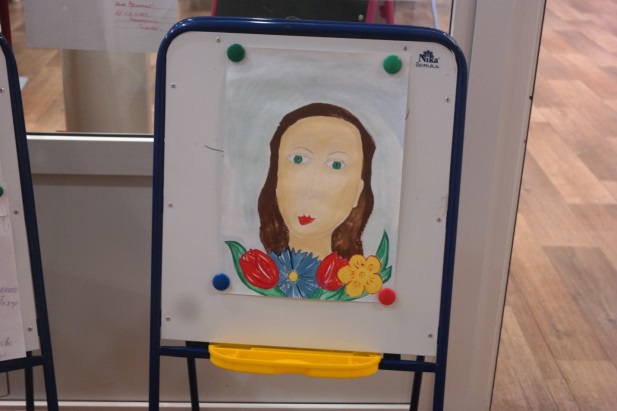 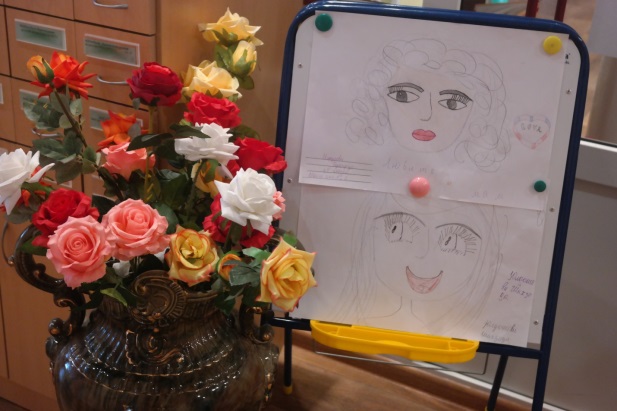 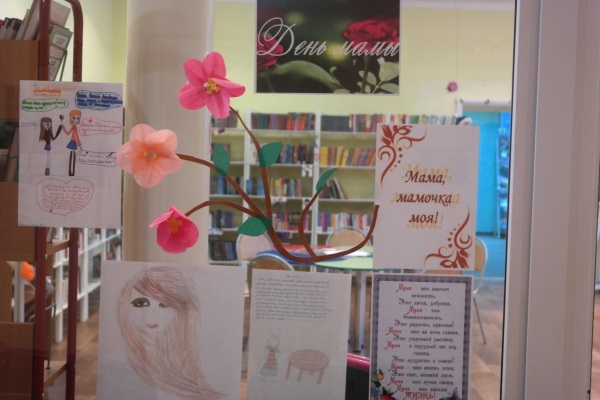 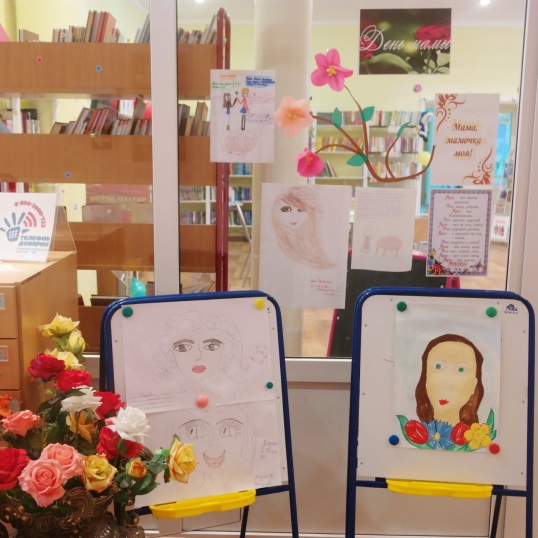 